Form C9(Updated 17 January 2022)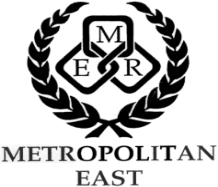 Metropolitan East School SportNOMINATION OF DISTRICT TEAM TO ATTEND REGIONAL TRIAL(to be completed by District Secretary)SPORT:DISTRICT:TEAM 1TEAM 1TEAM 1TEAM 1Age:Gender:Select from Boys, Girls, CombinedSelect from Boys, Girls, CombinedManager:Coach:School:School:Phone:Phone:Mobile:Mobile:Email:Email:TEAM 2TEAM 2TEAM 2TEAM 2Age:Gender:Select from Boys, Girls, CombinedSelect from Boys, Girls, CombinedManager:Coach:School:School:Phone:Phone:Mobile:Mobile:Email:Email:TEAM 3TEAM 3TEAM 3TEAM 3Age:Gender:Select from Boys, Girls, CombinedSelect from Boys, Girls, CombinedManager:Coach:School:School:Phone:Phone:Mobile:Mobile:Email:Email:TEAM 4TEAM 4TEAM 4TEAM 4Age:Gender:Select from Boys, Girls, CombinedSelect from Boys, Girls, CombinedManager:Coach:School:School:Phone:Phone:Mobile:Mobile:Email:Email:PLEASE RETURN TO THE CONVENOR WHOSE CONTACT DETAILS ARE AT RIGHT:NamePLEASE RETURN TO THE CONVENOR WHOSE CONTACT DETAILS ARE AT RIGHT:PhonePLEASE RETURN TO THE CONVENOR WHOSE CONTACT DETAILS ARE AT RIGHT:EmailNOMINATIONS CLOSE AT 5:00pm ON